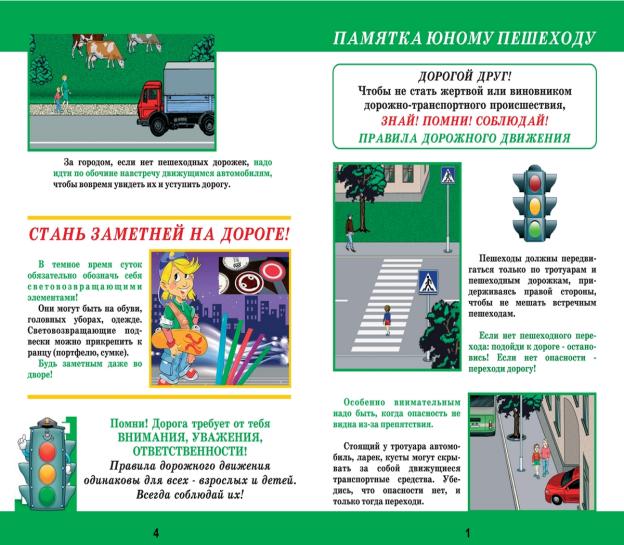 Рекомендации родителям старших дошкольников по профилактике детского дорожно-транспортного травматизма• Воспитывайте у ребенка привычку быть внимательным на улице, осторожным и осмотрительным.• Наблюдайте за ситуациями на улице, дороге, за пешеходами и транспортом, светофором и обязательно обсуждайте с ребенком увиденное.• Почитайте ребенку стихотворение по теме и обязательно побеседуйте с ним о прочитанном.• На прогулке, по дороге в детский сад и домой закрепляйте знания, полученные ранее.• Чаще задавайте ребенку проблемные вопросы, беседуйте с ним, обращайте внимание на свои действия (почему вы остановились перед переходом, почему именно в этом месте и т. д.) .• Ваш ребенок должен знать и строго выполнять определенные правила:• Ходить по тротуару следует с правой стороны.• Прежде чем перейти дорогу, надо убедиться, что транспорта нет, посмотрев налево и направо, затем можно двигаться.• Переходить дорогу полагается только шагом.• Необходимо подчиняться сигналу светофора.• В транспорте нужно вести себя спокойно, разговаривать тихо, держаться за руку взрослого (и поручни, чтобы не упасть.• Нельзя высовываться из окна автобуса, троллейбуса, высовывать в окно руки.• Входить в транспорт и выходить из него можно, только когда он стоит.• Играть можно только во дворе.